«Первая медицинская помощь в походе».7 августа специалистом по работе с детьми И.И. Мишиной в рамках проекта летней занятости «Непоседливый народ отправляется в поход»  в сообществе вайбер «ДЦ «Исток» была проведена познавательная программа «Первая медицинская помощь в походе». В видеоролике показаны примеры оказания первой медицинской помощи при вывихах,  кровотечении, укусах.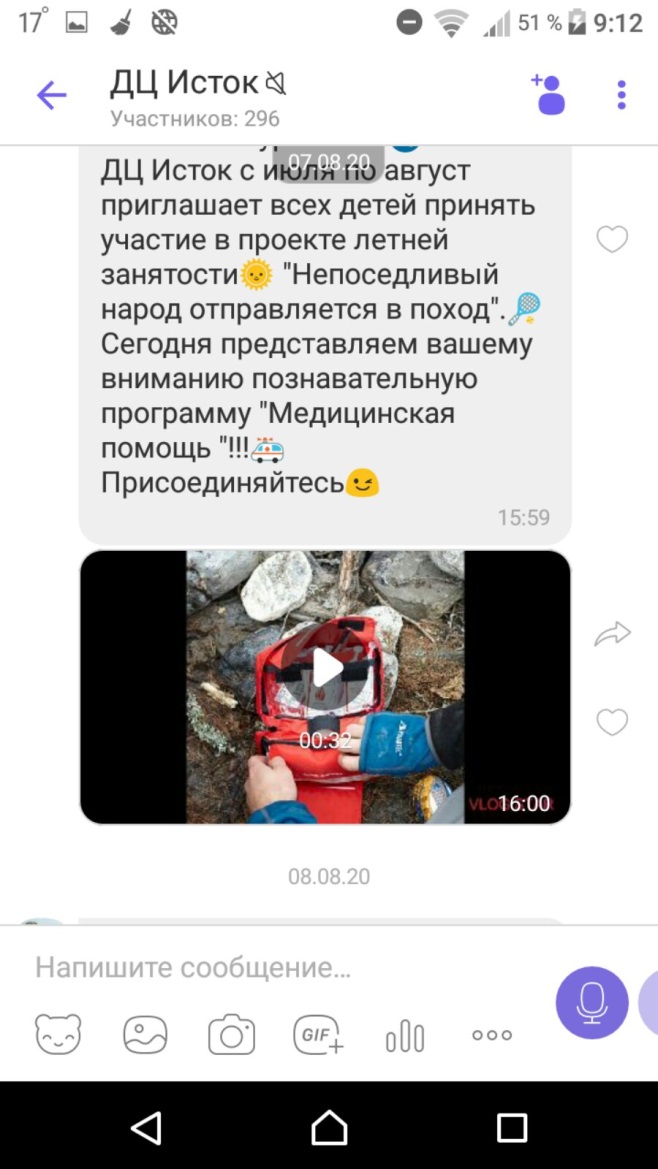 